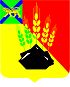   ДУМАМИХАЙЛОВСКОГО МУНИЦИПАЛЬНОГО  РАЙОНА                                                  с. Михайловка Об утверждении Перечня должностей  муниципальной службы, при назначении на которые граждане и при замещении которых муниципальные служащие органов местного самоуправления Михайловского муниципального района обязаны представлять сведения о своих доходах, расходах, об имуществе и обязательствах  имущественного характера, а также сведения о доходах, расходах, об имуществе и обязательствах имущественного характера своих супруги (супруга) и несовершеннолетних детей; и уведомление о принадлежащих им, их супругам и  несовершеннолетним детям цифровых финансовых активах, цифровых правах, включающих одновременно цифровые активы и иные цифровые права, утилитарных цифровых правах и цифровой валюте                                                                                            Принято Думой Михайловского                                                                               муниципального района	                                                                     от 27.05.2021 г.  № 73В соответствии с Федеральным законом от 06.10.2003 № 131-ФЗ «Об общих принципах организации местного самоуправления в Российской Федерации», Федеральным законом от 03.12.2012 № 230-ФЗ «О контроле за соответствием расходов лиц, замещающих государственные должности, и иных лиц их доходам», Федеральным законом от 25.12.2008 № 273-ФЗ «О противодействии коррупции», Федеральным законом от 02.03.2007 № 25-ФЗ «О муниципальной службе в Российской Федерации», Законом Приморского края от 04.06.2007 года № 82 –КЗ «О муниципальной службе в Приморском крае», указом Президента Российской Федерации от 10.12.2020 № 778 «О мерах по реализации отдельных положений Федерального закона «О цифровых активах, цифровой валюте и о внесении изменений в отдельные законодательные акты Российской Федерации», Уставом Михайловского муниципального района1.  Утвердить прилагаемый Перечень должностей муниципальной службы, при назначении на которые граждане и при замещении которых муниципальные служащие органов местного самоуправления Михайловского муниципального района обязаны представлять сведения о своих доходах, расходах, об имуществе и обязательствах имущественного характера, а также сведения о доходах, расходах, об имуществе и обязательствах имущественного характера своих супруги (супруга) и несовершеннолетних детей; и уведомление о принадлежащих им, их супругам и несовершеннолетним детям цифровых финансовых активах, цифровых правах, включающих одновременно цифровые активы и иные цифровые права, утилитарных цифровых правах и цифровой валюте (прилагается).       2. Уведомление о принадлежащих им, их супругам и несовершеннолетним детям цифровых финансовых активах, цифровых правах, включающих одновременно цифровые активы и иные цифровые права, утилитарных цифровых правах и цифровой валюте предоставлять по форме утвержденной Указом Президента от 10.12.2020 №778.3. Считать утратившими силу:      Решение Думы Михайловского муниципального района № 452 от 22.08.2013 г.  Об утверждении Перечня должностей муниципальной службы, при назначении на которые граждане и при замещении которых муниципальные служащие органов местного самоуправления Михайловского муниципального района обязаны представлять сведения о своих доходах, расходах, об имуществе  и обязательствах  имущественного характера, а также сведения о доходах, расходах, об имуществе и обязательствах имущественного характера своих супруги (супруга) и несовершеннолетних детей, а также предусмотренный статьей 12 Федерального закона от 25.12.2008 № 273-ФЗ  «О противодействии коррупции»;       Решение Думы Михайловского муниципального района № 643 от 26.03.2015 г.  О внесении изменений и дополнений в решение Думы Михайловского муниципального района от 22.08.2013г. № 452 «Об утверждении Перечня должностей муниципальной службы, при назначении на которые граждане и при замещении которых муниципальные служащие органов местного самоуправления Михайловского муниципального района обязаны представлять сведения о своих доходах, расходах, об имуществе и обязательствах имущественного характера, а также сведения о доходах, расходах, об имуществе и обязательствах имущественного характера своих супруги (супруга) и несовершеннолетних детей, а также предусмотренный статьей 12 Федерального закона от 25.12.2008 № 273-ФЗ «О противодействии коррупции»»  4.  Настоящее решение вступает в силу после опубликования. Глава Михайловского муниципального  района -	             Глава администрации района                                                                В.В. Архиповс. Михайловка  № 73-НПА  31.05.2021              Утверждено                                                                                 решением Думы Михайловского                                                                                                     муниципального района                                                                                 от 27.05.2021г.  № 73ПЕРЕЧЕНЬдолжностей муниципальной службы, при назначении на которыеграждане, поступающие на должности муниципальной службы в органы местного самоуправления  Михайловского муниципального района и при замещении которых муниципальные служащие обязаны представлятьсведения о своих доходах, расходах, об имуществе и обязательствахимущественного характера, а также сведения о доходах, расходах, обимуществе и обязательствах  имущественного характера своих супруги (супруга) и несовершеннолетних детей; и уведомление о принадлежащих им, их супругам и несовершеннолетним детям цифровых финансовых активах, цифровых правах, включающих одновременно цифровые активы и иные цифровые права, утилитарных цифровых правах и цифровой валютеДолжности муниципальной службы  в Думе Михайловского муниципального района Раздел 1. Должности муниципальной службы, отнесенные к главной группеНачальник отделаРаздел 2. Должности муниципальной службы, отнесенные к ведущей группе2.1. Главный специалист 1 разрядаДолжности муниципальной службы в администрации Михайловского муниципального районаРаздел I. Должности муниципальной службы, отнесенные к высшей группе 1.1. Первый заместитель главы администрации      1.2. Заместитель главы администрации  1.3. Руководитель аппарата 1.4.Начальник управления Раздел II. Должности муниципальной службы, отнесенные к главной группе 2.1 Начальник отдела2.2 Начальник отдела в управлении2.3 Заместитель начальника управленияРаздел III. Должности муниципальной службы, отнесенные к ведущей группе3.1 Главный специалист 1 разряда3.2. Ведущий специалист 1 разрядаРаздел IV. Должности муниципальной службы, отнесенные к старшей группе4.1. Старший специалист 1 разряда